Variation hos Vorterod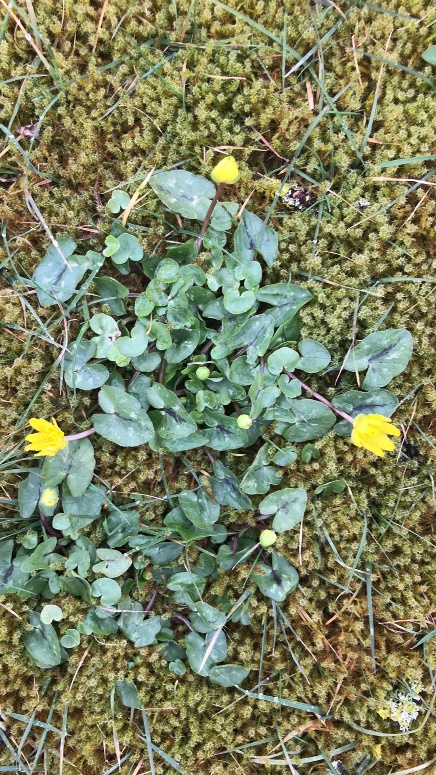 Læg Raunkjær-cirklen et sted, så den er helt fyldt ud med vorterod.Tæl antal udsprungne blomster.Tæl kronbladene på den enkelte blomster.Tag et billede.Raunkjær cirklen er 1/10 m2Resultater:Antal udsprungne blomster i alt:Vi regner den procentvise fordeling ud bagefter:Antal blomster med xx kronblade/antal blomster i alt x 100% =Er der andre dele af planten, der udviser variation?Antal kronblade i blomstenAntal blomster Procentvis fordeling